Количество воспитанников   _____________159_________________________Наличие уголка по БДД    __________на первом этаже здания______________                                                                         (если имеется, указать место расположения)Наличие класса по БДД __________не имеется__________________________                                                                         (если имеется, указать место расположения)Наличие автогородка (площадки) по БДД _________не имеется____________Наличие автобуса в образовательном учреждении  __________нет__________                                                                                              (при наличии автобуса)Владелец автобуса  ___________________- _____________________________                                                                 (образовательное учреждение, муниципальное образование и др.)Режим работы ДОУ    _____________7.30 – 18.00________________________Телефоны дежурных служб:ГУ МЧС России по Свердловской области                                (343) 346-12-70;УГИБДД ГУ МВД России по Свердловской области                (343) 269-77-00;УФСБ России по Свердловской области                                     (343) 358-63-41;ГУ МВД России по Свердловской области                                 (343) 358-83-38;Отдел Полиции N 13 УВД по МО г. Екатеринбург Чкаловского района                                                                        (343) 356-42-13Для вызова любой экстренной службы с мобильного телефона достаточно набрать номер 112 (для всех мобильных операторов).Раздел Паспорта «План-схемы образовательного учреждения» п.2 Организация дорожного движения в непосредственной близости от образовательного учреждения с размещением соответствующих технических средств организации дорожного движения, маршруты движения детей и расположение парковочных мест заменить следующей схемой: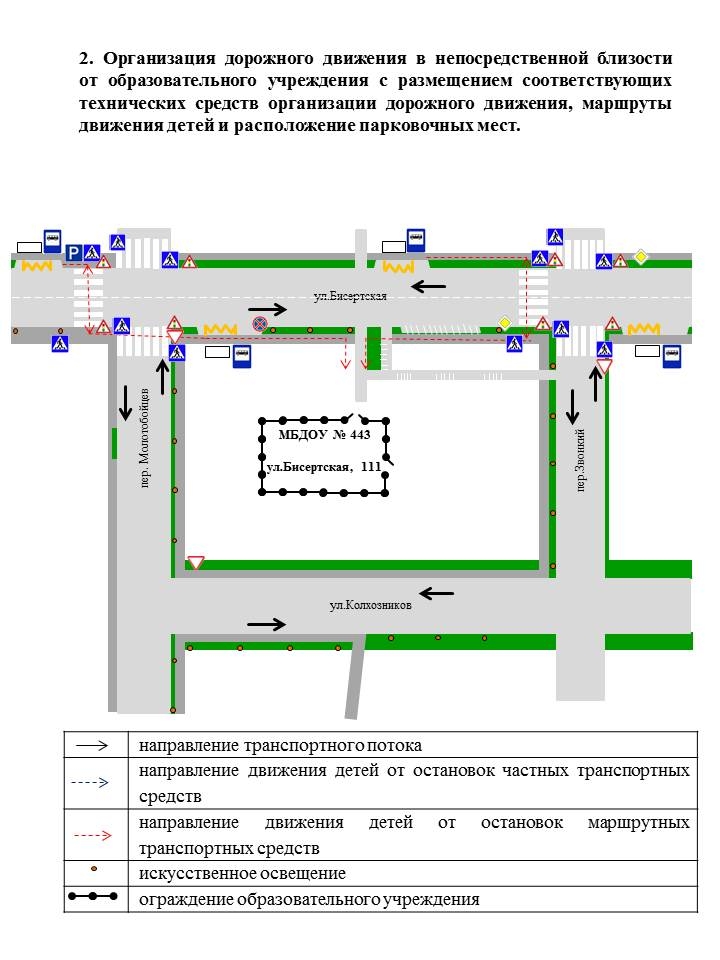 Руководитель или ответственный работник дорожно-эксплуатационнойорганизации, осуществляющейсодержание улично-дорожной
 сети (УДС)                        МБУ «Чкаловское ДЭУ» директор Мосеев И.А.260 48 40Руководитель или ответственный работник дорожно-эксплуатационнойорганизации, осуществляющейсодержание технических средств
организации дорожного
движения (ТСОДД)                     ЕМУП «СМЭП Екатеринбурга»директор Волгин О.В.266 54 93